August 11, 2020Patty Morgan, AdministratorNational CPM ConsortiumP.O. Box 2133Boise, ID 83701-2133Dear Ms. Morgan,In accordance with the Standard Operating Procedures Manual of the National Certified Public Manager Consortium Section 1.4.2.2, I am requesting a continuing accreditation review of the New Jersey Certified Public Manager program in 2021. I understand this request will be included in the 2020 Annual Meeting Agenda for Board Approval. I also understand that our reaccreditation review fee of $1,200 must be paid prior to the vote to be eligible. However, due to COVID-19 fiscal restrictions outside of our control, I humbly request permission from the Board to accept a partial payment prior to the vote, if full payment is not feasible. Please contact me via email at (lavida.stalsworth@csc.nj.gov) if you need additional information from me. Sincerely,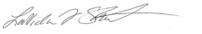 LaVida Stalsworth, CPMCivil Service Commission Center for Learning & Improving Performance (CLIP)Manager of Training & NJ CPM Program Director P.O. Box 311Trenton, NJ 08625(P) 609-984-1749